การจัดการความรู้ (Knowledge management) ด้านการวิจัยคณะวิทยาศาสตร์ มหาวิทยาลัยทักษิณเรื่อง การเตรียมตัวเป็นนักวิจัยเชี่ยวชาญวันศุกร์ที่ 24 มิถุนายน 2559 เวลา 13.00-15.00 น. ณ ห้อง SC2226 อาคารวิทยาศาสตร์ 2 คณะวิทยาศาสตร์ มหาวิทยาลัยทักษิณ วิทยาเขตพัทลุง	จากผลการประเมินคุณภาพภายใน คณะวิทยาศาสตร์ มหาวิทยาลัยทักษิณ ส่วนที่ 2 การดำเนินงานตามแผนยุทธศาสตร์การพัฒนามหาวิทยาลัยทักษิณ พ.ศ. 2558-2567 ยุทธศาสตร์ที่ 3  การสร้างสรรค์ผลงานการวิจัยและพัฒนาเชิงบูรณาการเพื่อการรับใช้ ชี้นำการพัฒนาให้กับสังคม  และพัฒนาเป็นมหาวิทยาลัยวิจัยในอนาคต ตัวบ่งชี้ที่ 3.4.1 ร้อยละของนักวิจัยเชี่ยวชาญต่อคณาจารย์ประจำ ผลการประเมิน พบว่า        คณะวิทยาศาสตร์มีนักวิจัยเชี่ยวชาญ จำนวน 3 คน ซึ่งยังไม่เพียงพอต่อการพัฒนาระบบการศึกษาในระดับอุดมศึกษาที่ต้องมีการพัฒนาการวิจัย และนักวิจัยที่เชี่ยวชาญอย่างต่อเนื่อง จึงนำมาซึ่งการแลกเปลี่ยนเรียนรู้แนวปฏิบัติที่ดีเพื่อให้คณาจารย์คณะวิทยาศาสตร์ ก้าวไปสู่นักวิจัยเชี่ยวชาญเพิ่มมากขึ้น โดยมีข้อค้นพบจากแนวปฏิบัติ ดังนี้บริหารการทำวิจัยอย่างไรให้สามารถมีทุนวิจัยได้อย่างต่อเนื่องการทำงานเป็นทีมเป็นสิ่งสำคัญทำให้สามารถทำงานวิจัยได้อย่างต่อเนื่อง การมีนิสิตเป็นทีมวิจัยทำให้สามารถขอทุนวิจัยได้อย่างต่อเนื่องการมีเครือข่ายจากภายนอกที่มีความเข้มแข็งให้ความช่วยเหลือก็มีความสำคัญที่จะช่วยเหลือในเรื่องที่ทำไม่ได้หรือไม่มีเครื่องมือในการทำงานวิจัยให้สำเร็จไปได้จุดเริ่มต้นของการสร้างเครือข่ายคือการไปเข้าร่วมงานประชุมวิชาการ การแลกเปลี่ยนนามบัตรกันเป็นมารยาทที่ดี สำหรับการติดต่อไปยังนักวิจัยต่างๆ ถ้าเป็นไปได้ควรให้บุคคลที่รู้จักแนะนำไปก่อนการเตรียมตัวในการส่งโครงการวิจัยเพื่อขอทุนวิจัยจากแหล่งทุนต่างๆ ต้องศึกษากระบวนการขอทุนของแหล่งทุนนั้น ต้องเตรียมเอกสาร เตรียมผลงาน รวมถึงภาษาให้ตรงกับคุณสมบัติของแหล่งทุนที่จะเสนอขอทุน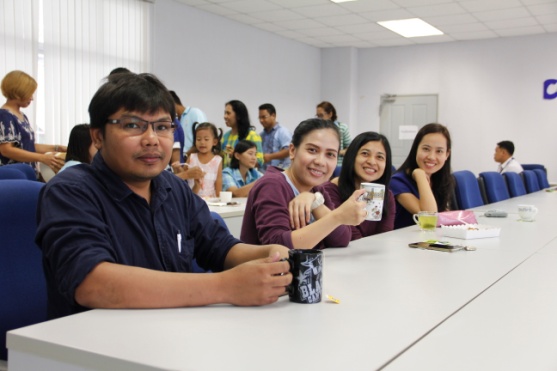 การส่งโครงการวิจัยเพื่อขอทุนวิจัยจากแหล่งทุนต่างๆ จะส่งทุกแหล่งทุน ถึงแม้ส่งไปไม่ได้รับทุนวิจัยแต่ก็ได้ทราบกระบวนการ ปีต่อไปก็แก้ไขและส่งไปใหม่ ไม่ละความพยามยามส่งจนกว่าจะได้รับทุนวิจัยการส่งรายงานการวิจัยภายในกำหนดระยะเวลาก็เป็นสิ่งสำคัญ ต้องไม่ติดค้างงานวิจัยกับแหล่งทุนเพราะจะส่งผลต่อการพิจารณาทุนในครั้งถัดไป ซึ่งก็จะใช้เวลาในช่วงปิดเทอมในการเขียนรายงานประสบการณ์การทำวิจัยในต่างประเทศการส่งนิสิตไปทำงานวิจัยต่างประเทศ นิสิตจะได้รับประสบการณ์มากมาย แต่นิสิตต้องมีผลงานวิจัยอยู่แล้วก่อนจะไปต่างประเทศ ไม่ควรไปเพื่อกดดันให้ไปทำผลงานวิจัยที่ต่างประเทศเพียงอย่างเดียวการส่งนิสิตไปทำวิจัยต่างประเทศอาจารย์ที่ปรึกษาจะต้องมีการติดต่อกับอาจารย์ผู้ดูแลนิสิตในต่างประเทศไว้ให้เรียบร้อย และต้องมีการเตรียมตัวนิสิตให้พร้อมสำหรับการไปทำวิจัยในด้านที่อาจารย์ต่างประเทศเชี่ยวชาญนิสิตเข้าไปมีส่วนร่วมในการดำเนินงานต่างๆ ของการประชุม เพื่อพัฒนาทักษะการทำงานของนิสิต จากการเข้าร่วมประชุมวิชาการที่จัดขึ้นในต่างประเทศจะเห็นได้ว่ามหาวิทยาลัยจะมีการดำเนินการให้ เช่น ประเทศญี่ปุ่น ค่าใช้จ่ายขึ้นอยู่กับเมืองที่ไปทำวิจัยการพัฒนาด้านภาษามีความสำคัญ การใช้วิธีดูหนังหรือรายการที่เป็นภาษาของประเทศที่จะไปทำวิจัยช่วยพัฒนาภาษาได้มาก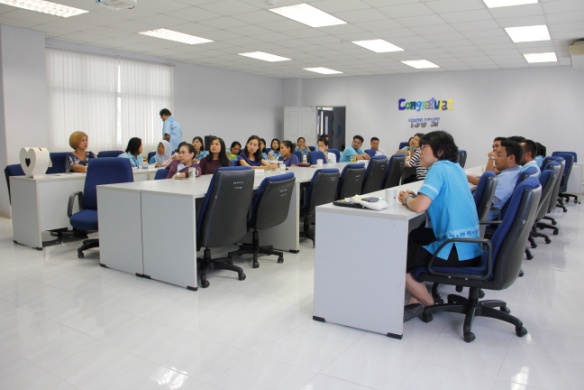 ประเทศญี่ปุ่นจะมีการสร้างความสัมพันธ์ภายในองค์กรโดยการจัดการแข่งขันกีฬา เช่น วอลเลย์บอล ในตอนเที่ยงการมีเครือข่ายในต่างประเทศทำให้ได้รับความช่วยเหลือด้านต่างๆ ในการไปทำวิจัย